INDICAÇÃO Nº 755/2019Indica ao Poder Executivo Municipal que efetue a limpeza, em Área Pública, localizada no bairro Vila Mollon IV.Excelentíssimo Senhor Prefeito Municipal, Nos termos do Art. 108 do Regimento Interno desta Casa de Leis, dirijo-me a Vossa Excelência para sugerir que, por intermédio do Setor competente, que realize roçagem e limpeza em Área Pública, localizada na Rua José Jorge Patrício, defronte o número 755, no bairro Vila Mollon IV.  Justificativa:Conforme visita realizada “in loco”, a Área Pública necessita, com urgência, do serviço de limpeza, uma vez que existe acúmulo de lixos conforme pode constatar em foto anexa, que contribuem para proliferação de animais peçonhentos. Plenário “Dr. Tancredo Neves”, em 28 de fevereiro de 2.019.CELSO LUCCATTI CARNEIRO“Celso da Bicicletaria”-vereador-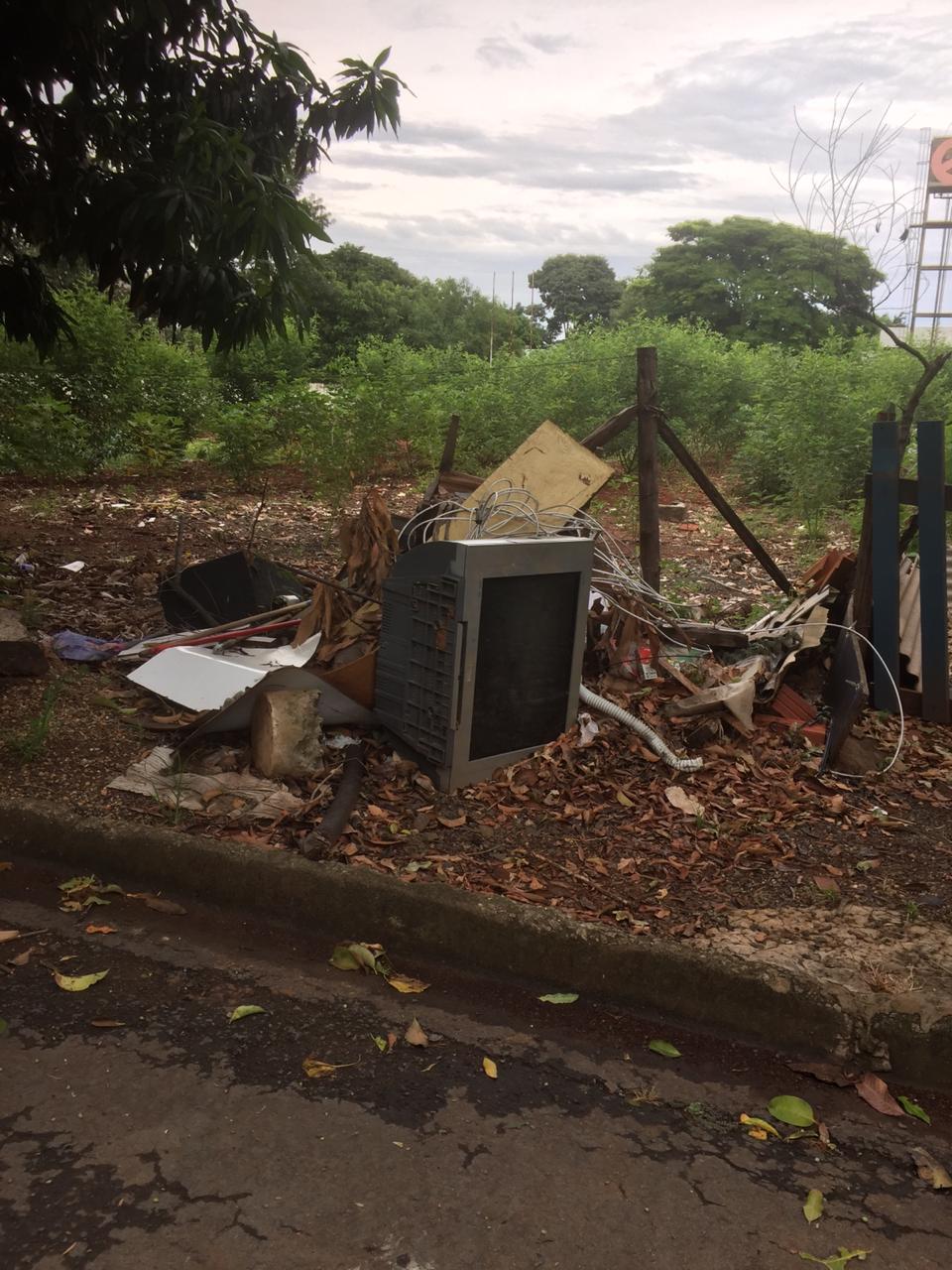 